Tankfarm (Propane Savings)The NYSUT Member Benefits Corporation-endorsed Tankfarm program offers NYSUT members and their families the opportunity to save approximately $300 to $500 per year on propane from top-rated local dealers along with enjoying no tank rental, delivery or environmental compliance fees.

NYSUT members also receive $50 of free propane and a $100 gift certificate good towards the purchase of your own propane tank.

Tankfarm also provides a free lifetime membership to NYSUT members. The company has no set-up, tank rental, delivery or annual service fees.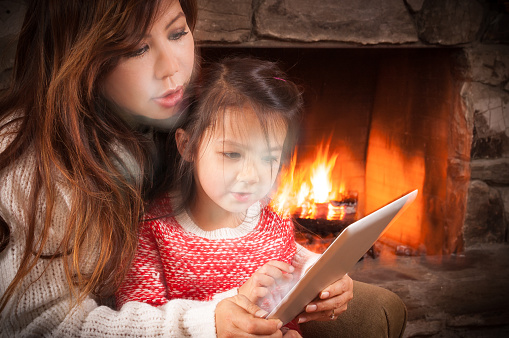 2 Easy Ways to Learn More:

1. Visit https://www.tankfarm.io/nysut

2. Call toll-free 855-976-4141

There is an endorsement arrangement between the provider of this plan and the NYSUT Member Benefits Corporation. Click here for the details of this arrangement.

The NYSUT Member Benefits Corporation does not guarantee that these endorsed programs are the lowest-cost products available to you, and you are encouraged to shop and compare before making any purchasing decisions.

